ПРОТОКОЛ УЛЬТРАЗВУКОВОГО ИССЛЕДОВАНИЯ ОРГАНОВ БРЮШНОЙ ПОЛОСТИВрач-ординатор: _____________________Специальность «31.08.11 Ультразвуковая диагностика»Руководитель практики НИИ МПС: (указываете звание/должности ФИО) _____________										(подпись)Оценка за протокол:________________________________________________Красноярск 20____ г.НАУЧНО-ИССЛЕДОВАТЕЛЬСКИЙ ИНСТИТУТ МЕДИЦИНСКИХ ПРОБЛЕМ СЕВЕРАфедеральное государственное бюджетное научное учреждение«Федеральный исследовательский центр «Красноярский научный центр Сибирского отделения Российской академии наук»»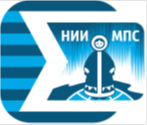 УЛЬТРАЗВУКОВОЕ ИССЛЕДОВАНИЕ ОРГАНОВ БРЮШНОЙ ПОЛОСТИДата: _____________ Время: ____________ФИО пациента: _____________________________________________________УЛЬТРАЗВУКОВОЕ ИССЛЕДОВАНИЕ ОРГАНОВ БРЮШНОЙ ПОЛОСТИДата: _____________ Время: ____________ФИО пациента: _____________________________________________________Аппарат ___________________________________Датчик ____________________________________Визуализация удовлетворительная/_______________________________________ПЕЧЕНЬ:Размеры: толщина правой доли___________________________________________толщина левой доли_____________________________________________________Контур ________________________________________________________________Структура _____________________________________________________________Эхогенность ___________________________________________________________Дополнительные образования ___________________________________________Внутрипеченочные желчные протоки ____________________________________Холедох _______________________________________________________________Воротная вена _________________________________________________________Селезеночная вена _____________________________________________________ЖЕЛЧНЫЙ ПУЗЫРЬ Размеры _____________________Расположение _________________________________________________________Форма ________________________________________________________________Стенки ________________________________________________________________Просвет _______________________________________________________________ПОДЖЕЛУДОЧНАЯ ЖЕЛЕЗА:Контур________________________________________________________________Размеры_______________________________________________________________Структура ____________________________________________________________Вирсунгов проток ______________________________________________________СЕЛЕЗЕНКА:Контур ______________________________________________________________Размеры _____________________________________________________________Структура ____________________________________________________________Аорта (брюшной отдел) ________________________________________________стенки _____________________Нижняя полая вена не изменена/_________________________________________Лимфатические узлы ___________________________________________________Жидкость в брюшной полости ___________________________________________ЗАКЛЮЧЕНИЕ: ____________________________________________________________________________________________________________________________________________________________________________________________________________________________________________________________________________________________